PageActivityAnswersAnswersp.2Think Ahead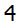 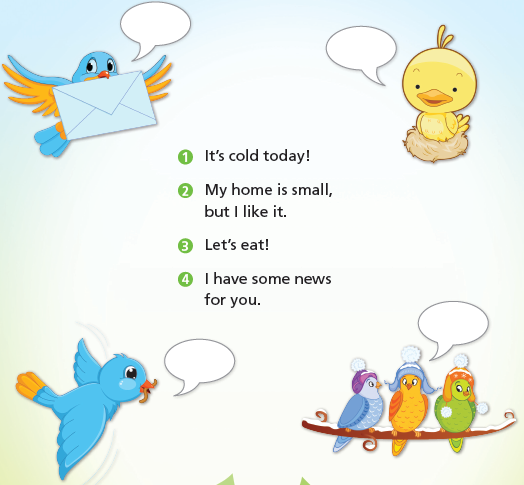 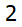 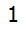 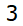 p.3Sentence PatternsA. 1) No one2) can understand3) birdsB. “No one can understand birds.”A. 1) No one2) can understand3) birdsB. “No one can understand birds.”pp.4~5Words to KnowA.1) lost2) storm3) save4) language5) foolB. 1) good2) bad3) poor4) happypp.6~7Meet the CharactersA.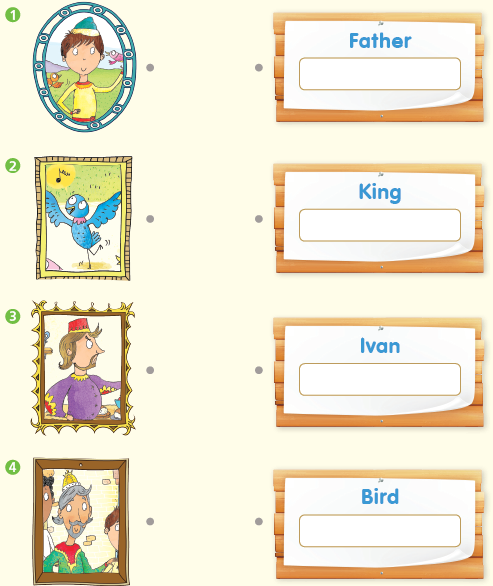 A.pp.6~7Meet the CharactersB.1) good         2) birdsB.1) good         2) birdspp.8~11ComprehensionA.1) F2) T3) T4) FA.1) F2) T3) T4) Fpp.8~11ComprehensionB.1) “You will be a prince. Your father will be your servant.”2) Angry3) On the window4) His sonB.1) “You will be a prince. Your father will be your servant.”2) Angry3) On the window4) His sonpp.8~11ComprehensionC.1) boat, storm2) castle, knowC.1) boat, storm2) castle, knowpp.8~11ComprehensionD.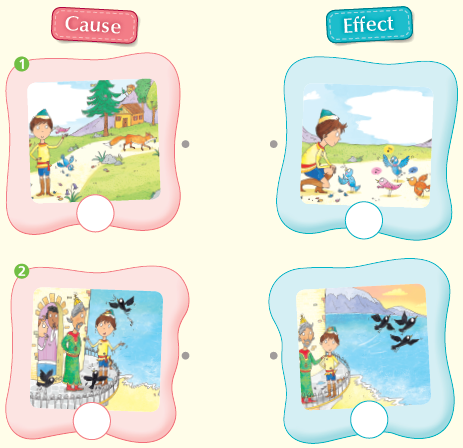 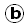 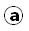 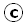 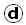 D.pp.12~13Review QuizA.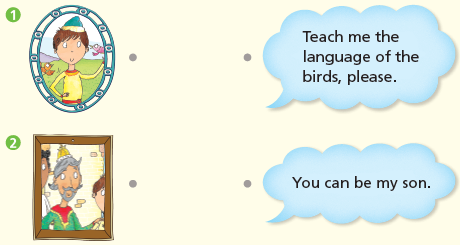 A.pp.12~13Review QuizB.1) saves2) language3) storm4) fool5) lostB.1) saves2) language3) storm4) fool5) lostpp.12~13Review QuizC.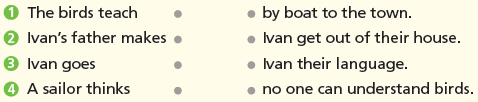 C.pp.12~13Review QuizD.1) b2) bD.1) b2) bpp.12~13Review QuizE. 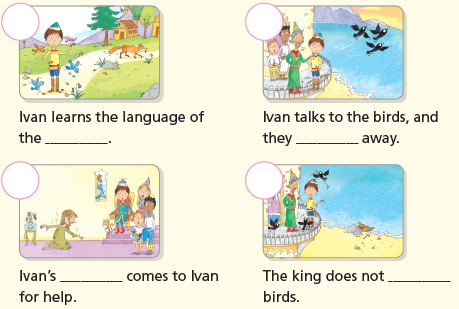 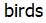 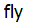 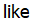 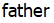 E. p.15Book Report<Summary>saves, language, storm, birds, happy<Lesson>trying<Summary>saves, language, storm, birds, happy<Lesson>trying